Planning Support BookletJ247, J250For first teaching in 2016This support material booklet is designed to accompany the OCR GCSE (9-1) specification in Biology A and Combined Science A (Gateway Science). IntroductionThis support material is designed to accompany the OCR GCSE (9-1) specification for first teaching from September 2016 for:Biology A (Gateway Science – J247)Combined Science A (Gateway Science – J250)The Planning Guidance table on the following pages sets out suggested teaching times for the topics within the specification. Note that we always recommend that individual centres plan their schemes of work according to their individual needs. Actual teaching times for topics will depend on the amount of practical work done within each topic and the emphasis placed on development of practical skills in various areas, as well as use of contexts, case studies and other work to support depth of understanding and application of knowledge and understanding. It will also depend on the level of prior knowledge and understanding that learners bring to the course.The table follows the order of the topics in the specification. It is not implied that centres teach the specification topics in the order shown, centres are free to teach the specification in the order that suites them. Delivery guidesThe column ‘Delivery guides’ refers to individual teacher guides available from the GCSE (9–1) Biology A and Combined Science A qualification pages.These Delivery guides provide further guidance and suggestions for teaching of individual topics, including links to a range of activities that may be used and guidance on resolving common misconceptions.Practical work Specification topic p7 (Practical skills) is not included explicitly in the Planning Guidance table. The expectation is that the practical skills are developed throughout the course and in support of conceptual understanding.Suggestions for where the PAG techniques can be are included throughout the table. This is by no means and exhaustive list of potential practical activities.Total teaching hours = 120 hours / 84 hoursOutline Scheme of Work: B3: Organism Level SystemsSuggested teaching time for chapter: 24 hours biology/12 hours combined scienceB3.1 Coordination and control - the nervous systemB3.2 Coordination and control –the endocrine systemB3.3 Maintaining internal environments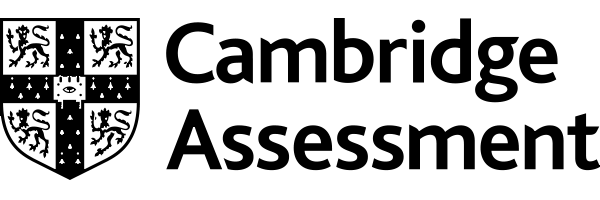 TopicTeaching hoursSeparate / CombinedDelivery guidesPAG opportunitiesTopic 1: Cell level systemsTopic 1: Cell level systemsTopic 1: Cell level systemsTopic 1: Cell level systemsB1.1 Cell structures3.0 / 3.0Cell level systems – delivery guidePAG B1: Microscopy – investigation of a range of cellsPAG B6: Physiology, responses respiration – Investigation of cytoplasmic streaming in Elodea spp. PAG B7: Microbiological techniques – Preparation of cheek cell slidesB1.2 What happens in cells (and what do cells need)?6.5 / 4.0Cell level systems – delivery guidePAG B1: Microscopy – observation of mitosis in root tip cellsPAG B2: Testing for biological molecules – Investigation of DNA extraction from a living organismPAG B2: Testing for biological molecules – Investigations of enzyme activityPAG B2: Testing for biological molecules – Investigation into the effect of amylase on a baby rice pastePAG B4: Rates of enzyme controlled reactions – Investigation into the effect of amylaseon a baby rice pastePAG B4: Rates of enzyme controlled reactions including numerical analysis of data and graphical representation of resultsB1.3 Respiration5.5 / 5.0Cell level systems – delivery guidePAG B2: Testing for biological molecules – Investigation into respirationPAG B6: Physiology, responses respiration – research into whether plants respirePAG B6: Physiology, responses respiration – investigation into aerobic and anaerobic respiration using fungiB1.4 Photosynthesis6.0 / 5.0Cell level systems – delivery guidePAG B2: Testing for biological molecules – Investigation into photosynthesisPAG B5: Photosynthesis – Investigation of photosynthesis in algae using alginate beadsPAG B5: Photosynthesis – Investigation of photosynthesis e.g. the Priestley experiment using Cabomba to collect oxygen or the Ingenhousz experiment to show mass gainPAG B5: Photosynthesis – Experiments to show the consequences of light exclusion on photosynthesising plantsPAG B5: Photosynthesis – Investigation of photosynthesis in algae using alginate beads to immobilize the algaeTotal for topic 1 = 21.0 / 17 hoursTotal for topic 1 = 21.0 / 17 hoursTotal for topic 1 = 21.0 / 17 hoursTotal for topic 1 = 21.0 / 17 hoursTopic B2: Scaling upTopic B2: Scaling upTopic B2: Scaling upTopic B2: Scaling upB2.1 Supplying the cell6.0 / 5.0Scaling up – delivery guidePAG B6: Physiology, responses respiration – Investigation of ‘creaming yeast’ to show osmosisPAG B6: Physiology, responses respiration – Investigation into changes in mass of vegetable chips when placed in sucrose/salt concentrations of varying concentrations PAG B8: Transport in and out of cells – Investigation into changes in mass of vegetable chips when placed in sucrose/salt concentrations of varying concentrationsB2.2 The challenges of size9.0 / 9.0Scaling up – delivery guidePAG B1: Microscopy – investigation of a blood smear/blood vesselsPAG B1: Microscopy – Examination of root hair cellsPAG B1: Microscopy – Measurement of plant stomatal densityPAG B1: Microscopy – Investigation of the position of the xylem/phloem in root, stem and leaf tissuesPAG B6: Physiology, responses respiration – Measurement of plant stomatal density and openingPAG B6: Physiology, responses respiration – investigations into environmental factors that affect water uptake in plantsTotal for topic 2 = 15.0 / 14.0 hoursTotal for topic 2 = 15.0 / 14.0 hoursTotal for topic 2 = 15.0 / 14.0 hoursTotal for topic 2 = 15.0 / 14.0 hoursTopic B3: Organism level systemsTopic B3: Organism level systemsTopic B3: Organism level systemsTopic B3: Organism level systemsB3.1 Coordination and control – the nervous system7.0 / 3.0Organism level – delivery guide systemsPAG B6: Physiology, responses respiration – Research into reflexes/reaction timesB3.2 Coordination and control – the endocrine system8.0 / 5.0Organism level systems – delivery guidePAG B6: Physiology, responses respiration – Investigation of the effects of phototropism using seedlingsB3.3 Maintaining internal environments9.0 / 4.0Organism level systems – delivery guidePAG B8: Transport in and out of cells – Demonstration of the different water potentials on different cellsTotal for topic 3 = 24.0 / 12.0 hoursTotal for topic 3 = 24.0 / 12.0 hoursTotal for topic 3 = 24.0 / 12.0 hoursTotal for topic 3 = 24.0 / 12.0 hoursTopic B4: Community level systemsTopic B4: Community level systemsTopic B4: Community level systemsTopic B4: Community level systemsB4.1 Ecosystems9.0 / 5.0Community level systems – delivery guidePAG B1: – Examination of the roots of a leguminous plant PAG B3: Sampling techniques – Investigation of the holly leaf miner or the horse-chestnut leaf miner (Cameraria ohridella)PAG B3: Sampling techniques – Identification of the biotic factors in an ecosystem using sampling techniquesPAG B4: Rates of enzyme controlled reactions – Investigation of the most favourable conditions for compostingPAG B7: Microbiological techniques – Investigation of the most favourable conditions for compostingTotal for topic 4 = 9.0 / 5.0 hoursTotal for topic 4 = 9.0 / 5.0 hoursTotal for topic 4 = 9.0 / 5.0 hoursTotal for topic 4 = 9.0 / 5.0 hoursTopic B5: Genes, inheritance and selectionTopic B5: Genes, inheritance and selectionTopic B5: Genes, inheritance and selectionTopic B5: Genes, inheritance and selectionB5.1 Inheritance12.0 / 9.0Genes, inheritance and selection – delivery guideB5.2 Natural selection and evolution6.0 / 4.0Genes, inheritance and selection – delivery guideTotal for topic 5 = 18.0 / 13.0 hoursTotal for topic 5 = 18.0 / 13.0 hoursTotal for topic 5 = 18.0 / 13.0 hoursTotal for topic 5 = 18.0 / 13.0 hoursTopic 6 Global challengesTopic 6 Global challengesTopic 6 Global challengesTopic 6 Global challengesB6.1 Monitoring and maintaining the environment5.0 / 4.0Monitoring and maintaining the environment – topic exploration packPAG B3: Sampling techniques – Investigation into the effects of lichen distribution against pollutionPAG B3: Sampling techniques – Investigation into the effectiveness of germination in different strengths of acid rainPAG B3: Sampling techniques – Investigation of ecological sampling methodsB6.2 Feeding the human race6.0 / 3.0Feeding the human race – topic exploration packB6.3 Monitoring and maintaining health22.0 / 16.0Monitoring and maintaining health – topic exploration packPAG B7: Microbiological techniques – Investigation into growth bacterial cultures using aseptic techniquesTotal for topic 6 = 33.0 / 23.0 hoursTotal for topic 6 = 33.0 / 23.0 hoursTotal for topic 6 = 33.0 / 23.0 hoursTotal for topic 6 = 33.0 / 23.0 hoursLessonStatementsTeaching activitiesNotes1B3.1a describe the structure of the nervous system to include: Central Nervous System, sensory and motor neurones and sensory receptorsStarterHow many senses are there? Get learners to list the senses. And list the sensory receptors that detect these stimuli.The big 5:hearing (audioception)Sight (ophthalmoception)smell (olfacoception or olfacception)taste (gustaoception)touch (tactioception)others:balance (equilibrioception)kinesthetic sense (proprioception)pain (nociception)temperature (thermoception)There are others but they are controversial.A short video about 'What If' some senses were lost.MainDefine the difference between a nerve and a neurone.Construct a model of a neurone. Learners should be given variety of materials (e.g. craft materials or recycled waste materials) and told to construct a labelled model of a neurone. Divide the class into 3 and give each group one of the neurones to construct: motor, relay and sensory neurone. Once the models have been created discuss the features of the neurone and how this feature allows the neurone to perform its function.PlenaryLabel a diagram of a neurone. During this activity the learners should be able to identify the major components of a neurone and also to recognise the structure of a motor, relay and sensory neurone from a diagram. Homework2B3.1b explain how the components of the nervous system can produce a coordinated response to include: it goes to all parts of the body, has many links, has different sensory receptors and is able to coordinate responsesStarterDemonstration (by video) of someone trying to do everyday tasks whilst being given mild electricshocks (e.g. BBC Brainiac).MainUsing a skeleton or diagram discuss the location and components of the central nervous system and also the location of the peripheral nervous system.Investigate the density of touch receptors on the skin using the two-point discrimination test. There are a number of these on the web here are a couple: https://practicalbiology.org/control-and-communication/human-sensation-and-perception/assessing-skin-sensitivity-touch-discriminationhttps://faculty.washington.edu/chudler/twopt.htmland http://www.exo.net/~pauld/workshops/zoom/Two%20Point%20Discriminate.pdfPlenaryDiscuss the validity of the experiment. Why are some areas more sensitive than others? How could you improve this experiment?Homework3B3.1c explain how the structure of a reflex arc is related to its functionStarterDemonstration of reaction time by getting a learner to catch a falling £5 note.MainInvestigating of reaction times by ruler drop.Discuss that nerves need to work fast to often prevent danger. Discuss whether the brain needs to be involved in this reaction. What would happen if the brain got involved in a reaction (slow the reaction down as it may try to access a memory as to how it dealt with the situation last time and even evaluate the outcome and would this be an effective response)?Using a card sort put the reflex arc in order.Note that there are three neurones in the process and that the message needs to get across the gap.Demonstrate how a synapse works: A kinaesthetic activity could be to model a synapse. Get learners to make two lines holding hands (e.g. a line of girls and a line of boys). Ensure that the gap between the end of the first line and the beginning of the second line is about 1 m. Get both lines to practice a Mexican wave. Tell the person at the start of the first line to hold out their hand. When you drop a penny into their hand he must start the Mexican wave. Secretly tell the person at the other end of the line that when he gets the signal he has to remove the lid from a perfume bottle. Tell the person at the beginning of the second line (closest to the first line) to start their Mexican wave when they get a ‘signal’. Get the people at the ends of the lines to close their eyes, but reassure them now that there will be no shocks or surprises. Discuss the model with the class.Get learners to discuss different responses and determine if they are reflexes, e.g. catching a ball thrown at you vs. ducking a ball thrown at you; Dropping a hot plate vs. shaking a bug off you when you see it crossing your hand; blinking when you hear a loud bang vs. putting your fingers in your ears when you are told something will be loud. These are discussion points and learners may have to realise that some may be difficult to categorise.Another approach is to use: http://www.s-cool.co.uk/gcse/biology/nerves-and-hormones/revise-it/nervous-system PlenaryCan you turn off a reflex? Can the brain override a reflex arc?HomeworkDraw an arrow on a scrap piece of paper and look at it through a glass of water – write down the result.Many people do a ruler drop as an example of a reflex – this is not a true reflex.Reflexes are that they are there to stop harm. Some methods used to demonstrate reflexes come close to harm and should therefore be discouraged. Examples like pupil reflexes could be done but high intensity LED lights should not be used – using a medical pocket pen as a light source is ideal. The blink reflex is suitable as is the knee reflex.4B3.1d explain how the main structures of the eye are related to their functions to include: cornea, iris, pupil, lens, retina, optic nerve, ciliary body, suspensory ligamentsStarterWhat happened with the arrow and the glass of water? Demonstration of the inversion of an image through a beaker full of water.MainDemonstration of the features of the human eye using a medical model or use a pin-hole camera as a model eye.This video goes through the main structures of the eye and their functions.Dissecting the eye is a good activity here. Get the learners to identify structures within the eye such as retina, optic nerve and lens. To demonstrate the magnifying effect of the lens place it on some text. Also look at pupil size experiment to demonstrate the effects of the iris muscles. Learners can research defects of the eye as a homework activity.A good resource can be found here: https://www.exploratorium.edu/video/cows-eye-dissectionPlenaryLabel a diagram of an eye.HomeworkFind a good optical illusion and bring it into the next lesson.5B3.1e describe common defects of theeye and explain how some of these problems may be overcome to include: colour blindness, short-sightedness and long-sightednessStarterLearners can ‘show-and-tell’ the optical illusions found for homework.Point out that there is not a true normal eye. Everyone’s eyes are different there are a number of conditions that can affect the eye: colour blindness (8%), short-sightedness (50%), squint, long-sightedness, internal infections (e.g. congenital toxoplasmosis 1-3% caused by Toxoplasma gondii).MainDemonstrate that colour vision is only Test for colour vision: https://enchroma.co.uk/pages/colour-blind-testWhat does colour blindness look like?: http://www.colourblindawareness.org/colour-blindness/colour-blindness-experience-it/What do long and short sight corrective lenses do. Glasses to correct short sight make the image smaller and glasses to correct long sight make the image larger. Investigate what the lens does to light by looking at the refraction of light through the lenses.Demonstrate how sight can be tested by doing a rough sight test with a willing volunteer. http://visionsource.com/site/assets/files/1192/free_eye_chart.pdfPlenaryLabel the ray diagrams for lenses to correct short and long sightedness.HomeworkLearners should go into a dark room and write down a description of what they see. At low light intensities they should only see monochrome with the possible exception of very vibrant colours. Alternatively if the weather forecast is good they could look at a starry sky and see if they see more stars directly in front of them or do they see more stars outside their central area of focus. (peripheral visions).Note the rate of colour blindness is about 8% so in a class of 30 learners you may have one colour blind male learner, possibly undiagnosed.6B3.1f describe the structure and function of the brain to include: cerebrum, cerebellum, medulla, hypothalamus, pituitaryStarterReview the structure of the central nervous system and peripheral nervous system. Review reflex arc and that some reactions do not need the brain. Discuss: ‘So what is the brain for?’.Most learners will suggest memory but there is increasing anecdotal evidence that memory can be stored outside the brain. This can be used to discuss how science works for transplant memory: http://www.medicaldaily.com/can-organ-transplant-change-recipients-personality-cell-memory-theory-affirms-yes-247498. Against: http://bigthink.com/neurobonkers/dont-be-taken-in-by-the-bad-science-of-cell-memory-theory. This can be used to discuss the importance of the peer review system in science.MainJigsaw a brain into its component parts. Then add to the brain what learners think that each part of the brain does.The following may be used: https://www.youtube.com/watch?v=5_vT_mnKomY A model of the brain or a suitable video can be used here (there are many on YouTube – please chose the one that is most suitable to your learners).PlenaryUse the learner resource 1 (page 6) of the delivery guide to apply what learners have learned from this topic (http://www.ocr.org.uk/Images/300024-organism-level-systems-delivery-guide.pdf)The brain and its structure is often an area that learners can feel quite squeamish about.7B3.1g explain some of the difficulties of investigating brain function to include: the difficulty in obtaining and interpreting case studies and the consideration of ethical issuesStarterDiscuss how head injuries have increased our understanding of the how the brain works. A good example of this is the case of Phineas Gage. Another area of interest may be the corpus callosum and ‘split brain’ – particularly how the brain handles recent damage to this area. Cutting the corpus callosum has now been used to treat focal epilepsy.Discuss the main reasons for ‘damage’ e.g. trauma, stroke, infection, congenital/genetic (https://www.newscientist.com/article/mg22329861-900-woman-of-24-found-to-have-no-cerebellum-in-her-brain/) etc.MainResearch into a study of head injury and how this has led to an increase in knowledge of how that part of the brain works. Learners should focus on: CerebrumCerebellumMedullaHypothalamusPituitary.Learners should work in groups to present their findings during the next lesson. Ensure that each area of the brain is covered by the class if possible.PlenaryDiscuss which area of the brain that each group had chosen and also why they have chosen that region. Discuss any findings.HomeworkContinue to research the brain injury and produce a suitable presentation. This could be a PowerPoint/lecture/paper/video etc.Part of the presentation is to present their findings as a set of notes for the other learners in the class.8B3.1g explain some of the difficulties of investigating brain function to include: the difficulty in obtaining and interpreting case studies and the consideration of ethical issuesStarterGive learners a short period of time to prepare their presentations. MainLearners to present their presentations. Learners should present their notes to the class.PlenaryDiscuss non-invasive methods of brain structure investigation (e.g.fMRI) have been used to investigate brain activity http://www.radiologyinfo.org/en/info.cfm?pg=fmribrain.HomeworkFind out about Guillain-Barré syndrome (http://www.nhs.uk/conditions/Guillain-Barre-syndrome/Pages/Introduction.aspx). 9B3.1h explain some of the limitationsin treating damage and disease in the brain and other parts of the nervous system to include: limited ability to repair nervous tissue, irreversible damage to the surrounding tissues, difficulties with accessing parts of the nervous systemStarterDiscuss how during brain surgery areas of the brain can be electrically stimulated. The result of this stimulation has given us more information into brain activity (http://www.wireheading.com/intracran/humourcentre.html). MainDiscuss the limitations in treating damage and disease in the brain and other parts of the nervous system to include: limited ability to repair nervous tissue, irreversible damage to the surrounding tissues, difficulties with accessing parts of the nervous system.What could you do with the following conditions:Guillain-Barré syndromeMSStrokeConcussionCompressionMeningitisPlenaryDiscuss possible treatments for the conditions chosen.Note some learners may have personal experience of the conditions chosen. If they are willing to discuss them this would be valuable.Additional remote learning opportunitiesAs a response to the Covid-19 outbreak, additional online learning opportunities were identified for each topic in June 2020.Additional remote learning opportunitiesAs a response to the Covid-19 outbreak, additional online learning opportunities were identified for each topic in June 2020.Additional remote learning opportunitiesAs a response to the Covid-19 outbreak, additional online learning opportunities were identified for each topic in June 2020.LessonStatementTeaching activities1 & 23.1a & 3.1bThis is an interactive resource about the nervous system, and contains information, glossaries, quick questions and animations.33.1cThis is an online reaction time test that students can carry out. They could be encouraged to collect data from others in their household and compare their results. It also links to PAG B6.LessonStatementsTeaching activitiesNotes1B3.2a describe the principles of hormonal coordination and control by the human endocrine system to include: use of chemical messengers, transport in blood, endocrine glands and receptorsStarterDiscuss the feelings that you have when you are nervous.Heart rate increasesBladder relaxationTunnel visionShakingDilated pupilsFlushed faceDry mouthChanges in digestion (butterflies)Hearing lossWhat causes these? Although we call this nervous it is more an endocrine response.MainLabel the main endocrine glands on a body image. This can be done on a worksheet or can be done on a model. Include the names of the hormones that the gland produces. Discuss the rudimentary function of the hormones (e.g. testosterone – secondary sexual characteristics).Alternatively you can use: https://www.youtube.com/watch?v=z-GXGR7AFpQ Discuss how the endocrine system works – ductless gland releases hormones directly into the blood stream and this delivers it to the target.PlenarySummarise lesson in a table or diagram.HomeworkRevise the position of the endocrine glands and the function of the hormones that they produce.2B3.2b explain the roles of thyroxine and adrenaline in the body to include: thyroxine as an example of a negative feedback systemStarterTest the homework – e.g. by labelling a diagram of the endocrine system.MainFocus onto the roles of thyroxine and adrenaline.Discuss fight or flight for adrenaline. What advantage does adrenaline serve? Discuss this with respect to the myotonic goat.Alternatively use: http://www.abpischools.org.uk/page/modules/hormones/horm8.cfmDiscuss the difference between negative and positive feedback. Define negative feedback using thyroxine as an example.Plenary3B3.2c describe the role of hormones in human reproduction including the control of the menstrual cycle to include: oestrogen, progesterone, FSH and testosteroneStarterWhich hormones are involved in secondary sexual characteristics?MainLabel the diagram of the reproductive system included in the delivery guide (http://www.ocr.org.uk/Images/300024-organism-level-systems-delivery-guide.pdf) learner resource 2.PlenaryHomeworkPractical activity4B3.2d explain the interactions of FSH, LH, oestrogen and progesterone in the control of the menstrual cycleStarterMainUse the resources available on (http://www.ocr.org.uk/Images/300024-organism-level-systems-delivery-guide.pdf) learner resource 2.Use the Excel file to assist with your teaching: $PlenaryLearners could show their knowledge of menstruation by using the Yearly cycle activity on (http://www.ocr.org.uk/Images/300024-organism-level-systems-delivery-guide.pdf).HomeworkProduce a list of the different methods of contraception there are.5B3.2e explain the use of hormones in contraception and evaluate hormonal and non-hormonal methods of contraception to include: relative effectiveness of the different forms of contraceptionStarterFrom the homework activity get the learners to work in groups and on blank cards to list the methods of contraception (one method per card)MainGet the learners to group the contraceptive methods into how they work (e.g. stop the sperm getting to the egg, fooling the body that it is already pregnant, stopping implantation, killing the sperm). Discuss the methods with the class and get the learners to write down their groups.Get the learners to rank the methods based on their effectiveness. Discuss the learners results to the published results (http://www.nhs.uk/conditions/contraception-guide/pages/how-effective-contraception.aspx and/or https://www.optionsforsexualhealth.org/birth-control-pregnancy/birth-control-options/effectiveness)PlenaryDiscuss why methods of contraception may not be suitable for all.HomeworkResearch into Xenopus laevis pregnancy testing to detect hCG by the stimulation of oogenesis.OrResearch into hormonal treatments for infertility.6B3.2f explain the use of hormones in modern reproductive technologies to treat infertilityStarterIntroduce the learners to Louise Brown (http://www.biography.com/people/louise-brown-9542072#profile), Sir Robert Geoffrey Edwards, CBE, FRS and five million babies.MainDiscuss what the major causes of infertility are. See section on infertility in: https://www.nhs.uk/conditions/infertility/causes/PlenaryDiscuss the pros and cons of fertility treatment.7B3.2g explain how plant hormones areimportant in the control andcoordination of plant growth anddevelopment, with reference to therole of auxins in phototropisms andgravitropisms to include: unequal distribution of auxinStarterInitiate a discussion by lighting a candle in the class. Discuss the shape of the candle flame and what causes it. Then discuss how the flame would be in microgravity (http://www.webexhibits.org/causesofcolor/3BB.html). Discuss how plants would grow in space. What do they do growing in microgravity? The following link may be useful:http://www.nasa.gov/audience/foreducators/spacelife/topics/plants/#.V7V51UZv_ftMainInvestigation of the effects of phototropism using seedlings.Rather than using simply giving the learners all the equipment and a method it may be preferable to give the learners a variety of seeds and equipment and letting them design an experiment to answer the null hypothesis that light has no effect on the direction a plant grows.PlenaryIf available demonstrate a clinostat. If not available – 2D clinostat: https://www.youtube.com/watch?v=cVlpqrAiVm4Discuss why this research is important.HomeworkVisit the NASA plants in space site http://www.nasa.gov/audience/foreducators/spacelife/topics/plants/#.V7V4P0Zv_fsWatch the video and at least one associated link to answer the question set in the plenary. Write down at least one reason why we should study how plants grow in space.PAG 68B3.2h describe some of the variety ofeffects of plant hormones, relating to auxins, gibberellins and ethane to include: controlling growth, controlling germination, fruit ripening, flower opening and shedding of leavesStarterCollect the data from the tropism experiment and evaluate the results.MainDiscuss what hormones do in humans (http://www.endocrinesurgeon.co.uk/index.php/what-are-the-functions-of-the-different-types-of-hormone). Can hormones be used as medicines? Use as an example human growth hormone.Can hormones be used by humans to get plants to control plant development? Can we get plants to grow faster?There are a number of investigations that can be used here to investigate plant hormones:Investigation/research into the question ‘does one bad banana spoil the fruit bowl?’ Investigate whether a ripe banana can be used to ripen other bananas or other fruit. Can a ripe banana break dormancy in seeds?Does hormone rooting powder work?PlenaryLearners can write up the experiment they did paying particular attention to the equipment they used and how they controlled the variables in the experiment.HomeworkResearch how hormones can be used as selective weed killers.PAG 69B3.2i describe some of the different ways in which people use plant hormones to control plant growth to include: selective herbicides, root cuttings, seedless fruit (parthenocarpic fruit development), altering dormancyStarterDiscuss how important plant hormones are worldwide.http://www.marketresearchstore.com/news/global-plant-growth-regulator-market-178MainResearch into the commercial used of plant hormones.Give learners a list of the different hormones and their roles and in small groups learners are to devise potential commercial uses of hormones. Produce a business plan for the use of your hormone to be presented next lesson. This must include the hormone and the potential commercial benefit.PlenaryDiscuss how important plant hormones are worldwide.http://www.marketresearchstore.com/news/global-plant-growth-regulator-market-178HomeworkContinue with the business plan.Practical activity10StarterProvide learners with a period of time to refine their business plan.MainGroups are to present their business plan to a panel of investors. These can be made up from learners that were absent from the previous lesson. The panel needs to look for novelty and potential benefits.PlenaryYes and no game. What are plant hormones used for. This can be done with white boards.Fruit developmentShoots growing away from a light sourceCell elongationBoltingPreventing germination of seeds (dormancy)Controlling germination of seedsPromoting floweringPromoting fruitingProducing seedless fruit Stimulating root growthAdditional remote learning opportunitiesAs a response to the Covid-19 outbreak, additional online learning opportunities were identified for each topic in June 2020.Additional remote learning opportunitiesAs a response to the Covid-19 outbreak, additional online learning opportunities were identified for each topic in June 2020.Additional remote learning opportunitiesAs a response to the Covid-19 outbreak, additional online learning opportunities were identified for each topic in June 2020.LessonStatementTeaching activities1B3.2aThis is an interactive resource about the endocrine system, with information, glossaries, questions and animations that pupils can work through.This Oak National academy remote lesson can be used here or at B3.3a. It covers homeostasis and the human endocrine system, and contains a recap quiz, videos, and activities for students to work through. It could be used to introduce the topic, or could be used as consolidation at the end of the topic.3 & 4B3.2c & B3.2dStudents could work through part or all of this powerpoint about the menstrual cycle for independent learning or as a flipped learning task.5 & 6B3.2e & B3.2fThese Oak National academy remote lessons are about contraception and infertility & IVF. It contains a recap quiz, videos and activities for students to work through. This video covering hormonal and non-hormonal types of contraceptives can also be used for independent learning.7 & 8B3.2g & B3.2hThis video demonstrates the effect of light on the growth of seedlings, and relates to PAG B6. This is a stop-motion video of phototropism in seedlings.LessonStatementsTeaching activitiesNotes1B3.3a explain the importance of maintaining a constant internal environment in response to internal and external change to include: allowing metabolic reactions to proceed at appropriate ratesStarterGet a set of burettes and burette stands around the class. Give the learners tape and get them to put the tape on the burette separated by as much distance as they want. Fill the burette with coloured water. Get the learners to turn the tap by as much as they want can be a flow or a drip. Then get the learners to maintain the liquid level in the burette between the tape marks. You will need to allow the learners to leave their seats to replenish the water as required. If the group’s water falls outside the lines then they are out. You can keep this activity going until all groups are out.MainShow the explosion at the Fukushima nuclear plant: https://www.youtube.com/watch?v=vbBk0Y6cQZQDiscuss the importance of maintain a constant internal environment in a nuclear power station. Too much heat may result in an explosion too little heat will result in not enough electricity being produced. Discuss what how the power station controls temperature – control rods and cooling water.Discuss what the body has to maintain and why. Examples are water potential, temperature and blood sugar.PlenaryHomeworkResearch into hypothermia and hyperthermia.Practical activity2B3.3b describe the function of the skin in the control of body temperature to include: detection of external temperature, sweating, shivering, change to blood flowStarterDemonstration of the cooling effect of sweatingusing alcohol based surgical wipes. Why does the hand feel cold? The alcohol evaporates and transfers energy away from the skin.MainDiscuss the physiological responses to being too hot and too cold. Examples are:Too coldShiveringSkin looks paleGoose bumps/hair stands upHuddleMigratePut on more clothingStand in sunlightToo hotSweatingSkin looks flushed/redHair lies flatFind shadeInvestigation into heat transfer by using microwaved plasticine shapes/model ‘animals’ by using a UV heat camera/LCD thermometers.OrDesign an experiment to determine why keeping a hat on keeps you warmDesign an experiment to see why penguins huddle.Design an experiment to determine whether it is better to remove wet clothes after a rain shower or keep on the wet ones.PlenaryPresent learners with a cross section of skin and get them to label the diagram with how the skin can assist in maintain heat and heat loss (blue and red pens can be used to differentiate the two)HomeworkWhat is diabetes?3B3.3c explain how insulin controls blood sugar levels in the bodyStarterDefine diabetes from the homework task.MainLook at/plot graphs showing the level of blood sugar during the day against insulin levels. Evaluate the data.Inform the learners that insulin converts glucose to glycogen.Inform the learners where the insulin is produced.Show the structure of glucose and glycogen either full structure or as beads – what does the insulin do?How does this help?Investigations into the glucose content of artificial urine to diagnose diabetes, using e.g. Clinistix.OrMicroscopic examination of pancreatic tissue to look for the Islets of Langerhan.PlenaryWhere is the best place to store glycogen (muscle and liver)?HomeworkTable of comparison between type 1 and type 2 diabetes.Practical activityPAG1 can be used here4B3.3d explain how glucagon interacts with insulin to control blood sugar levelsin the bodyStarterReview the role of insulin in bringing down the levels of blood sugar levels.MainIntroduce the story of Claude Bernard (https://www.encyclopedia.com/science-and-technology/chemistry/organic-chemistry/glycogen)What was the mysterious matière glycogene?Storyboard the role of insulin and glucagon in the control of blood sugar levels. Discuss where the glucagon is producedPlenaryHomeworkPractical activity5B3.3e compare type 1 and type 2 diabetes and explain how they can be treatedStarterPeople often find it difficult to remember which form of diabetes requires regular injections of insulin. Use the following or recreate the syringes then discuss with the class. Let the learners know that at the end of the lesson they will have to come up with a method of remembering the two types (e.g. rhyme or mnemonic)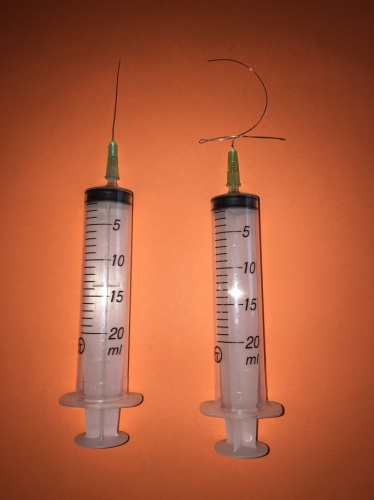 MainDivide the class into two and get them to produce one of two leaflets.Produce a leaflet to inform a newly diagnosed type 1 diabetic what causes their treatment. This can be done to using a television/film character (e.g. Rod Flanders from the Simpsons is a type 1 diabetic).Produce a leaflet to inform what type 2 diabetes is and what steps can be taken to prevent it. Again to prevent the personal element of this task it can be directed at a TV character (e.g. Homer Simpson)PlenaryLearners can come up with their own method to remember how to remember type 1 and type two diabetes (see diagram above).HomeworkFinish off the leaflet6B3.3f explain the effect on cells of osmoticchanges in body fluids to include: higher, lower or equal water potentials leading to lysis orshrinking (no mathematical use of water potentials requiredStarterWhat happen to blood cells in pure water:https://www.sciencephoto.com/media/676658/view/effects-of-osmosis-on-a-cellMainWhat happens to cells if the water potential of body fluids change?Demonstration/investigate of the different water potentials on different cells.Set up the following experiment: https://learning.cambridgeinternational.org/classroom/course/view.php?id=3903PlenaryDraw/label cell diagrams of cells in low water potential, high water potential and equal water potential cellsPAG87B3.3g describe the function of the kidneysin maintaining the water balance of the body to include: varying the amount and concentration of urine and hence water excretedStarterIn groups get learners to suggest ways the body can stop you losing water when dehydrated. Examples are: stop sweating, reduce toilet breaks – pee gets more concentrated, get thirsty, get cranky, do less, heart rate increase, dry mouth, dry skin etc.MainInvestigation of the structure of the structure of a kidney by dissection and the application of H2O2 to visualise the nephrons.PlenaryLabel the gross structure of the kidney.Homework8B3.3h describe the gross structure of the kidney and the structure of the kidney tubuleStarterMainInvestigation of the structure of the structure of a kidney by dissection and the application of H2O2 to visualise the nephrons. Produce a table about what is absorbed where.PlenaryLabel the structure of the nephron.HomeworkRevise for the end of topic quiz.9B3.3i describe the effect of ADH on thepermeability of the kidney tubules to include: amount of water reabsorbed and negative feedbackStarterWhat detects the amount of water in the blood? Liver, brain, heart or kidney – (brain hypothalamus).MainIntroduce ‘nannies tea’ – some things make you urinate. These are called diuretics. These How can the brain signal to the kidneys to keep the water: nerves or hormones.What can it do to the kidneys assist in water retention? Review structure of the nephron particularly the collecting duct.Look at the gutter down pipe of a house and how we collect water for a water butt. Drill a hole into the down pipe and attach a water but deflector. How can we collect more – more holes and more water but deflectors. The collecting duct in the kidney is similar to the gutter down pipe. Anti-diuretic hormone (ADH) causes the collecting duct to have more holes in it and therefore to collect more water.Investigation of the different sections of a nephron and the composition of mock filtratefrom each area.PlenaryProduce a table of what is absorbed at each part of the nephron.HomeworkHow do some people die after taking ecstasy?10B3.3j explain the response of the body to different temperature and osmotic challenges to include: challenges to include high sweating and dehydration, excess water intake, high salt intake responses to include mechanism of kidney function, thirstStarterReview how some people die after taking ecstasy.MainInvestigate whether it is safe to constantly drink sports drinks without doing any associated exercise. How do they work? Look at sodium concentration e.g. Gatorade G2 has 45 mg of sodium per 100 g Cola/lemonade typically has 4 mg per 100 g.Research into sports drinks and evaluation into which is best for athletes.PlenaryPresent the data on best sports drink – are they actually required for a 20-30 minute exercise?HomeworkRevise for end of topic quiz.11StarterProvide the learners time to revise for the end of topic quiz.MainEnd of topic quizPlenaryPeer mark quizAdditional remote learning opportunitiesAs a response to the Covid-19 outbreak, additional online learning opportunities were identified for each topic in June 2020.Additional remote learning opportunitiesAs a response to the Covid-19 outbreak, additional online learning opportunities were identified for each topic in June 2020.Additional remote learning opportunitiesAs a response to the Covid-19 outbreak, additional online learning opportunities were identified for each topic in June 2020.LessonStatementTeaching activities1B3.3a & B3.3bThis resource has a variety of audio clips, worksheets and a basic experiment idea to help students gain a better understanding of homeostasis and thermoregulation (linking to B3.3j)3 & 4B3.3c & B3.3dThis Oak National academy remote lesson is about gluco-regulation. It contains a recap quiz, videos and activities for students to work through.5B3.3eStudents could use this diabetes website to learn about diabetes using the information and video provided. Alternatively, students can work through this interactive website, which contains glossaries, questions and animations they can engage with.7, 8, 9B3.3g, B3.3h & B3.3ihere is this interactive resource about the kidneys and water balance, with information, glossaries, questions and animations that pupils can work through.This article focuses on the kidney and how it works, as well as what happens when the kidney goes wrong. It could be used as a reinforcement activity.These sample exam questions have multiple choice and longer answer questions about B3 that students can work through individually.